Pharmacy Technician	Course No. 36157	Credit: 1.0Pathways and CIP Codes: Health Science (51.9999)Course Description: Application Level: This course will help students learn the information needed to start a career as a Pharmacy Technician. Course content will include an understanding of the role the pharmacy profession, pharmacy procedures and safety, drug interactions and reactions, an overview of various drug categories, pharmacy law and ethical responsibilities, and a pharmacy technician practicum. These standards will prepare the student for a technical assessment directly aligned to the standards.Directions: The following competencies are required for full approval of this course. Check the appropriate number to indicate the level of competency reached for learner evaluation.RATING SCALE:4.	Exemplary Achievement: Student possesses outstanding knowledge, skills or professional attitude.3.	Proficient Achievement: Student demonstrates good knowledge, skills or professional attitude. Requires limited supervision.2.	Limited Achievement: Student demonstrates fragmented knowledge, skills or professional attitude. Requires close supervision.1.	Inadequate Achievement: Student lacks knowledge, skills or professional attitude.0.	No Instruction/Training: Student has not received instruction or training in this area.Benchmark 1: CompetenciesI certify that the student has received training in the areas indicated.Instructor Signature: 	For more information, contact:CTE Pathways Help Desk(785) 296-4908pathwayshelpdesk@ksde.org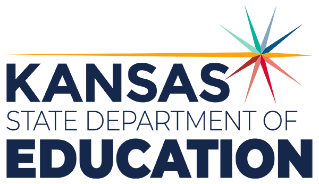 900 S.W. Jackson Street, Suite 102Topeka, Kansas 66612-1212https://www.ksde.orgThe Kansas State Department of Education does not discriminate on the basis of race, color, national origin, sex, disability or age in its programs and activities and provides equal access to any group officially affiliated with the Boy Scouts of America and other designated youth groups. The following person has been designated to handle inquiries regarding the nondiscrimination policies:	KSDE General Counsel, Office of General Counsel, KSDE, Landon State Office Building, 900 S.W. Jackson, Suite 102, Topeka, KS 66612, (785) 296-3201. Student name: Graduation Date:#DESCRIPTIONRATING1.1Differentiate between tasks that may be performed by a pharmacy technician and those that must be performed by a pharmacist:  explain the role of the pharmacist and explain the role of the technician.1.2Assist pharmacist in medication reconciliation: purpose and benefits of medication reconciliation and pharmacy technician’s role in medication reconciliation
Medical terminology (pharmacy abbreviations, prefixes, suffixes, root words, combining vowels)
• Communication methods and strategies (interviewing techniques, non-verbal cues, communication styles)1.3Assist pharmacist in medication therapy management. 1.4Assist patient in selecting compliance aids and devices.1.5Identify the role of the prescriber.1.6Explain the prescription cycle.1.7Compare types of pharmacies and other pharmacy services.1.8Describe the organization/layout of various pharmacy types.1.9Maintain pharmacy security (for example: secure medications, prevent unauthorized access). 1.10Interpret basic medical terminology commonly used in the pharmacy. 1.11Tailor communications to different audiences, including patients, caregivers, staff, and health care professionals. 1.12Interact with customers and patients in a professional manner, including internal and external customers.1.13Confirm final product verification has been completed by pharmacist prior to release to patient.1.14Assist the pharmacist in managing inventory by placing, receiving, verifying, rotating, and stocking orders.1.15Store medications following manufacturers’ requirements (for example: light, temperature, humidity).